
July 2, 2018 Money Market Operations as on June 30, 2018    (Amount in Rupees billion, Rate in Per cent) 
RESERVE POSITION@   	  @ Based on Reserve Bank of India (RBI) / Clearing Corporation of India Limited (CCIL) / Fixed Income Money Market and Derivatives Association of India (FIMMDA) Data. -   Not Applicable / No Transaction **   Relates to uncollateralized transactions of 2 to 14 days tenor. @@ 	Relates to uncollateralized transactions of 15 days to one year tenor 	# 	The figure for the cash balances with RBI on Sunday is same as that of the previous day (Saturday). 	$ 	Includes refinance facilities extended by RBI 	¥ 	 As per the Press Release No. 2014-2015/1971 dated March 19, 2015                       Ajit Prasad 	Press Release : 2018-2019/5                                                    Assistant Adviserप्रेस प्रकाशनी PRESS RELEASEसंचार विभाग, केंद्रीय कार्यालय,  एस.बी.एस.मार्ग, मुंबई-400001________________________________________________________________________________________________________DEPARTMENT OF COMMUNICATION, Central  Office,  S.B.S. Marg, Mumbai-400001फोन/Phone: 91 222266 0502 फैक्स/Fax: 91 222266 0358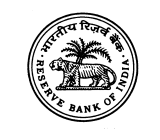 भारतीय रिज़र्व बैंकRESERVE BANK OF वेबसाइट :www.rbi.org.in/hindiWebsite : www.rbi.org.inइ-मेलemail:helpdoc@rbi.org.inMONEY MARKETS@MONEY MARKETS@Volume (One Leg) Weighted Average Rate Range A. Overnight Segment (I+II+III+IV) 	 142.086.274.65-7.70A. I.  Call Money 	 31.306.254.65-6.40II. Collateralised Borrowing and      Lending Obligation (CBLO) 108.096.286.00-7.70III. Market Repo       2.696.135.85-6.20IV. Repo in Corporate Bond 0.00-B. Term Segment B. I. Notice Money**  0.025.575.55-5.60B. II. Term Money@@ 0.00--B. III. CBLO 0.00--B. IV. Market Repo 0.00--B. V. Repo in Corporate Bond 0.00--RBI OPERATIONS@ RBI OPERATIONS@ Auction Date Tenor (Days) Maturity Date Amount Outstanding Current Rate/Cut off Rate C.Liquidity Adjustment Facility Liquidity Adjustment Facility C.(i) Repo (Fixed  Rate)                          29/06/2018302/07/201897.186.2530/06/2018202/07/201841.346.25(ii) Repo (Variable Rate) 19/06/20181403/07/2018220.066.2622/06/20181406/07/2018225.066.2726/06/20181410/07/2018225.026.2729/06/20181413/07/2018158.106.26(iii) Reverse Repo (Fixed  Rate)   29/06/2018302/07/2018169.216.0030/06/2018202/07/2018511.296.00(iv) Reverse Repo (Variable Rate) 26/06/2018703/07/2018146.506.2427/06/2018704/07/2018153.306.2428/06/2018705/07/201834.116.2429/06/2018302/07/201881.606.2429/06/2018706/07/201856.096.24D.Marginal Standing Facility                29/06/2018302/07/201831.256.5030/06/2018202/07/201847.306.50E.Standing Liquidity Facility Availed from RBI$ Standing Liquidity Facility Availed from RBI$ 23.93F.Cash Reserves Position of Scheduled Commercial Banks F.(i) Cash balances with RBI as on#  June 27, 20184,702.33(ii) Average daily cash reserve requirement for the fortnight ending  July 06, 20184,714.59G.Government of India Surplus Cash Balance Reckoned for Auction as on ¥ June 29, 20180.00